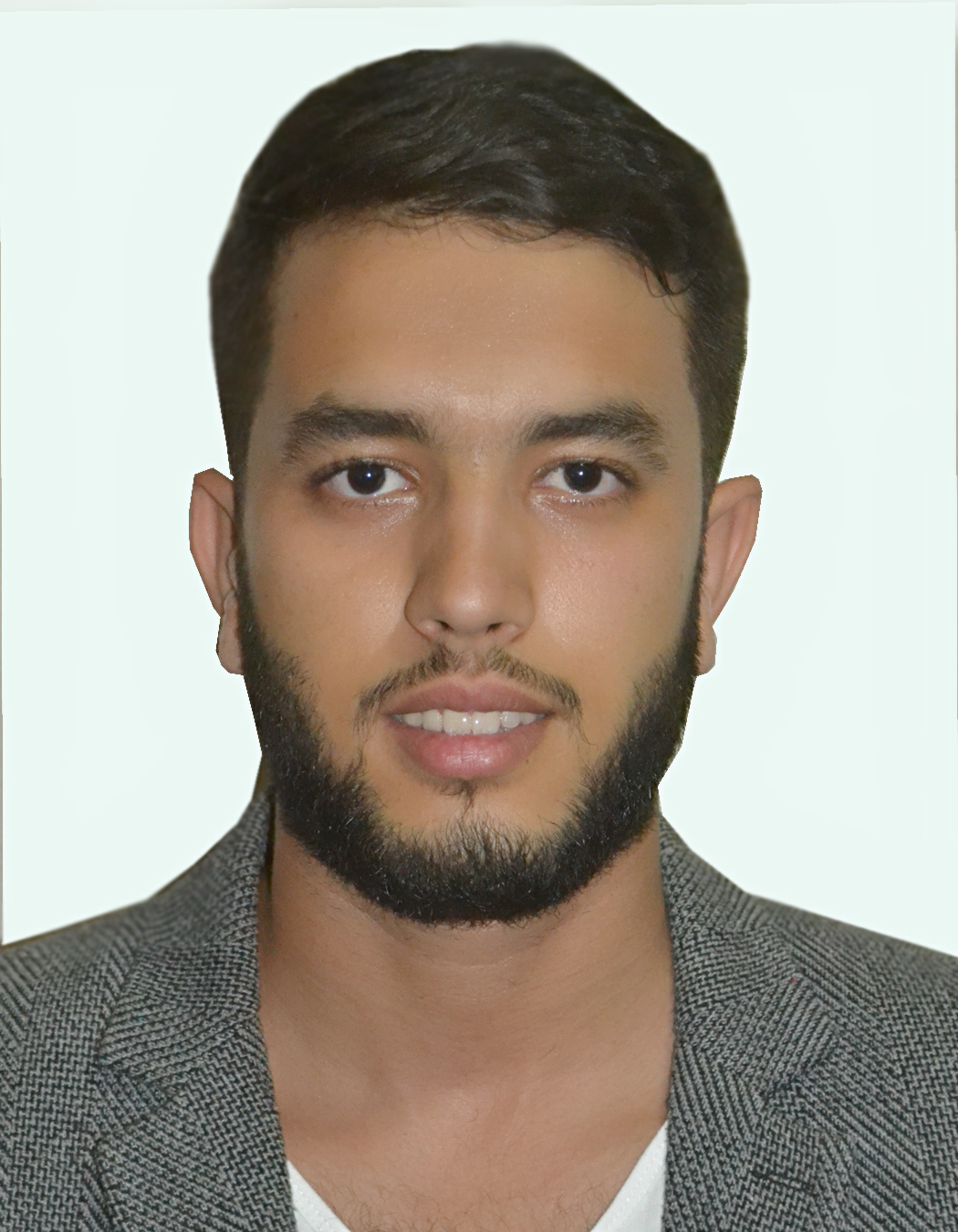 Abd Elhalim DIFIhay bikherbichen Aourir  Agadir , MarocPortable : 0657883961
difiabdelhalim@gmail.comConducteur de TravauxEtudes et diplômes	2015/2017: diplôme technicien spécialisé : conducteur de travaux: travaux publics.2014/2015: 1er année en faculté des sciences: SMC.2013/2014: Baccalauréat scientifique : sciences physique.Expérience professionnelle	2018 : ATELIER D2A (AGENCE D’ARCHITECTEUR).De 20/02/2018 (En cours).       Taches : -  Elaboration des plans et détails d’exécution gros oeuvre et second œuvre.Préparation des cahiers de prescription spéciale CPS.Elaboration des avants métrés, estimation des projets et vérification des attachements et décomptes.Suivi et contrôle  des travaux gros oeuvre et second oeuvre.2017 ; NOBASUD: Conducteur de travauxLuxury hôtel FAIRMONT  taghazout bay AKWA GROUPE ;De 10/09/2017 à 19/02/2018.         Taches :Suivi et contrôle qualité des travaux de maçonnerie, enduit et forme.Elaboration des métrés d’exécution et attachements.Participation aux réunions de chantier.Gestion de stock (matériaux et matériel).Elaboration  des rapports d’avancement journalier, hebdomadaire et mensuel des travaux.Pointage des ressources humaines. 2017 ; SGTM: Conducteur de travauxLuxury hôtel FAIRMONT taghazout bay AKWA GROUPE;Stage de 10/07/2017 à 10/09/2017.Taches:Suivi et contrôle travaux de béton armé et étanchéité.Réception de ferraillage.Elaboration de métré d’exécution.l’implantation et levé topographe avec de station totale «leica».2016 ; ATLAS IHIHI : Chef de chantier Construction de opération immobilière "ANNAHDA" Stage de 30/10/2016 au 12/11/2016.Taches:Traçage des fondations à l’aide du gabarit.Elaboration des mètres de ferraillage.Domaines de compétences	Organiser des équipes.Coordination entre différents intervenant au sein d'un chantier. Elaboration de planning des travaux.Contrôle des ouvrages exécutes. Consultation des sous-traitants externes.Etablir les prix, les calcules de débrousse, et définition de prix. Préparer les cahiers de charge.Réalisation de l’état d’avancement hebdomadaire et mensuel des travaux.  Élaborations des avants métrés et métrés d’exécutions. Assurance de la surveillance de travaux réalisés par des entreprises extérieures (suivis de marché et contrôles  techniques des entreprises de travaux). Création et remplissage des différents rapports liés aux activités de qualité.  Contrôle et suivi les travaux de bétonnage (Ferraillage, Coffrage, Décoffrage et Traitement). Bureautique ;   Word/Excel/ PowerPoint. Logiciel ;        AUTOCAD/ARCHICAD/MS PROJECT/ SKETCH UP/ COVADIS  /.LanguesArabe (lu, écrit, parlé) . Français (lu, écrit, parlé) . Anglais (lu, écrit, parlé). Tamazight (parlé) .DiversPermis de conduire B .Karaté  (ceinture noire 2eme dan).Calligraphie